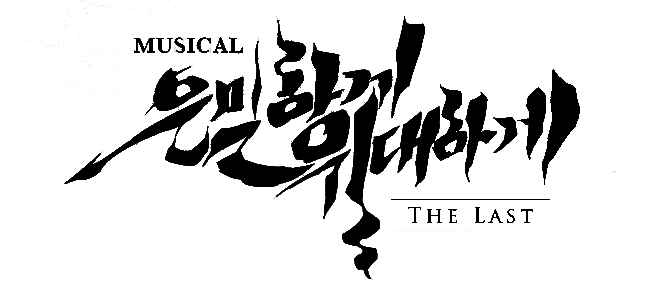 접수번호(공란으로 비워주시기 바랍니다)(공란으로 비워주시기 바랍니다)(공란으로 비워주시기 바랍니다)(공란으로 비워주시기 바랍니다)(공란으로 비워주시기 바랍니다)(공란으로 비워주시기 바랍니다)이름응시배역응시배역국정원생년월일연락처연락처주소‘구’까지만 기입해주세요.‘구’까지만 기입해주세요.‘구’까지만 기입해주세요.‘구’까지만 기입해주세요.‘구’까지만 기입해주세요.‘구’까지만 기입해주세요.이메일E-MAIL매니지먼트 여부소속사가 있다면, 회사명과 담당자의 연락처를 기입해주세요.소속사가 있다면, 회사명과 담당자의 연락처를 기입해주세요.소속사가 있다면, 회사명과 담당자의 연락처를 기입해주세요.소속사가 있다면, 회사명과 담당자의 연락처를 기입해주세요.소속사가 있다면, 회사명과 담당자의 연락처를 기입해주세요.소속사가 있다면, 회사명과 담당자의 연락처를 기입해주세요.상반신사진 첨부키 (     cm)  체중 (     kg)키 (     cm)  체중 (     kg)키 (     cm)  체중 (     kg)키 (     cm)  체중 (     kg)키 (     cm)  체중 (     kg)키 (     cm)  체중 (     kg)키 (     cm)  체중 (     kg)상반신사진 첨부자유곡상반신사진 첨부학력 / 전공상반신사진 첨부음역대소프라노 Soprano ( ) 메조소프라노 Mezzo-Soprano ( )알토 Alto ( ) 테너 Tenor ( ) 하이 바리톤 High-Baritone ( )소프라노 Soprano ( ) 메조소프라노 Mezzo-Soprano ( )알토 Alto ( ) 테너 Tenor ( ) 하이 바리톤 High-Baritone ( )소프라노 Soprano ( ) 메조소프라노 Mezzo-Soprano ( )알토 Alto ( ) 테너 Tenor ( ) 하이 바리톤 High-Baritone ( )소프라노 Soprano ( ) 메조소프라노 Mezzo-Soprano ( )알토 Alto ( ) 테너 Tenor ( ) 하이 바리톤 High-Baritone ( )소프라노 Soprano ( ) 메조소프라노 Mezzo-Soprano ( )알토 Alto ( ) 테너 Tenor ( ) 하이 바리톤 High-Baritone ( )소프라노 Soprano ( ) 메조소프라노 Mezzo-Soprano ( )알토 Alto ( ) 테너 Tenor ( ) 하이 바리톤 High-Baritone ( )상반신사진 첨부특기상반신사진 첨부경력 (학내 공연은 제외합니다.)경력 (학내 공연은 제외합니다.)경력 (학내 공연은 제외합니다.)경력 (학내 공연은 제외합니다.)경력 (학내 공연은 제외합니다.)경력 (학내 공연은 제외합니다.)경력 (학내 공연은 제외합니다.)상반신사진 첨부작품명 / 공연 연도작품명 / 공연 연도작품명 / 공연 연도역할역할공연장소공연장소상반신사진 첨부상반신사진 첨부상반신사진 첨부상반신사진 첨부상반신사진 첨부상반신사진 첨부상반신사진 첨부상반신사진 첨부상반신사진 첨부전신사진 첨부전신사진 첨부전신사진 첨부클로즈업 사진 첨부클로즈업 사진 첨부클로즈업 사진 첨부클로즈업 사진 첨부클로즈업 사진 첨부